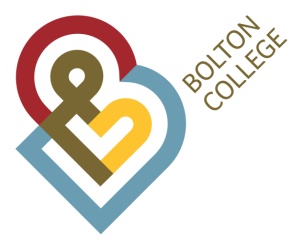 Person SpecificationPost Community Liaison Co-ordinatorDeptCommunity LearningGradeSO1Ref No004-22Education / TrainingCriteria Essential (E)Desirable (D)Measured ByInterview (I)Application (AF)Assessment Ctre (AC)Presentation (P)Degree or equivalent professional qualification Record of comprehensive professional development GCSE Maths and English (or equivalent)Award in Education and Training (AET) or other equivalentAward in giving Information Advice and GuidanceEEEDDAFAFAFAFAFRelevant ExperienceExperience or understanding of working in Further Education and/or Adult Community Learning Liaison with external partners and stakeholdersExperience of delivering training Experience of giving careers advice and guidanceExperience of working with or managing volunteersExperience of report writingExperience of project managementExperience of sales/promotion/marketing in an educational contextEEEEEEDDAF/IAF/IAF/IAF/IAF/IAF/IAF/IAF/IRelevant Knowledge/ Skills & AptitudesKnowledge of issues affecting Further Education and a good understanding of Adult Community Learning curriculumGood organisational and administrative skillsAbility to work under pressure on different projects at the same timeAbility to communicate sensitively and effectively with people who have been away from education and employment for a long timeAbility to communicate effectively both orally and in writingExcellent IT skills and ability to market curriculum via social mediaStrong interpersonal skills and the ability to forge highly effective working relationships with external partners.An absolute commitment and passion for widening participation in educationEEEEEEEEAF/IAF/IAF/IAF/IAF/IAF/IAF/IAF/ISpecial RequirementsThe successful post holder would be expected to have a flexible approach to their work.The successful applicant will need to have a CRB check to work in the College environment. The post holder would be required to demonstrate an ability to act with discretion and maintain confidentiality.Must be willing to undertake appropriate training and development in order to meet the requirements of the college.Awareness of health and safety requirements.Commitment to the principles of valuing diversity and equal opportunities.Bolton College is committed to safeguarding and promoting the welfare of young people and vulnerable adults and expects all staff and volunteers to share this commitment.Hold a clean and valid driving license and able to drive between different centres in a working day.EEEEEEEEAF1AF/IAF/1AF/IAF/IAF/IAF/IAF/I